UNIVERSIDAD NACIONAL JOSÉ FAUSTINO SÁNCHEZ CARRIÓN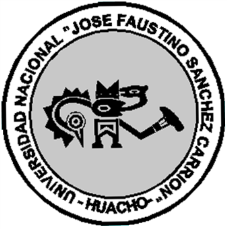 FACULTAD DE EDUCACIÓNSILABO DE INGLÉS AVANZADO IIDATOS GENERALESDepartamento académico	: Ciencias de la Educación y Tecnología EducativaEscuela 				: A. P. de Educación SecundariaEspecialidad			: Lengua Comunicación e Idioma InglésDocente				: Dra. María Elena Pacheco RomeroAsignatura			: INGLÉS AVANZADO IIPrerrequisito			: Inglés Avanzado ICódigo de la Asignatura	: 606Área Curricular			: EspecialidadHoras 				: Teoría = 2   Práctica = 2   Lectivas = 4Créditos			: 3Ciclo - Semestre		: VI – 2018-ICorreo electrónico		: mariapacheco30@hotmail.comTeléfono			: 989228992SUMILLAEste curso ha sido diseñado para los estudiantes que han aprobado el Inglés Avanzado I.Esta asignatura de Ingles Avanzado II afianzará y extenderá el programa integral de actividades de Listening, Reading, Speaking and Writing; con metas tanto académicas y personales.COMPETENCIASExpresa ideas, opiniones, emociones y sentimientos sobre temas de interés social para una interacción fluida con un interlocutor nativo hablante, demostrando asertividad en su proceso comunicativo.Comprende el mensaje de sus interlocutores, mostrando su posición frente a temas de su interés.Comprende textos variados de mayor complejidad y extensión relacionados con temas de la realidad actual y expresados en un lenguaje de uso común.Produce textos variados con adecuación, cohesión, coherencia y corrección sobre temas de interés personal y social teniendo en cuenta su propósito comunicativo y los destinatarios.CONTENIDOS CURRICULARES TRANSVERSALES Educación intelectual y desarrollo personal.Identidad socio cultural y conciencia ecológica.Desarrollo del pensamiento cultural, científico y tecnológico.Investigación interdisciplinaria.UNIDADES UNIDAD 1: Mumbai soap  UNIDAD 2: Made in the U.S.A.  UNIDAD 3: The art of crime  UNIDAD 4: Money mattersESTRATEGIAS METODOLOGICAS6.1. METODOS: Grammar –Translation, Direct, AudioLingualism, Cognitive, Total Physical Response, Suggestopedia, Constructivism, Communicative Approach, Eclectic, CLIL, etc.6.2. TÉCNICAS: graphic organizers, scrambled eggs, interactive PowerPoint, jumbles, mind the gap, academic word list, bingo, mind maps, mnemonics, odd one out, snake, word association, describe and draw, information gaps, rubric jigsaw, brainstorming, role plays, dialogues, teamwork, exposure, games, scaffolding, frames, jigsaw, rubrics, etc.VII. RECURSOS DIDACTICOS7.1. MATERIALES: textbook, workbook, realia, multi-media, CD-ROMS, data projectors, Ecram, , television, CDs, DVD, VCD, whiteboard, markers, dictionaries, portfolio, flash cards, cardboards, pictures, handouts, notebook, pencils,  etc.VIII. SISTEMA DE EVALUACIÓNAsiste el 70% o más a las clases teóricas y prácticas de campo.Teórico Práctico 1 (Oral + Exam + Work)  50%				         3Teórico Práctico 2 (Oral + Exam + Work)  50%				         3IX. BIBLIOGRAFÍA “Worldview 3” Student Book and Workbook	 	          Michael Rost“Word by Word” Second Edition Picture Dictionary          Steven Molinsky – Bill BlissHuacho, Abril del 2018.CAPACIDADES (Conocimientos, habilidades, destrezas, actitudes, valores, etc.)CONTENIDOSSEMANASESIONESPredict an episode of a soap opera, a news story, or the result of a sports event.Will / won’t for prediction 11, 2Propose ideas for an advertisement to sell a product.Future real conditional23, 4Write a letter describing recent changes in your work or present life.Verbs + gerund; verbs + infinitive35, 6Compare your lifestyle with that of your parents when they were your age.Used to and would47, 8CAPACIDADES (Conocimientos, habilidades, destrezas, actitudes, valores, etc.)CONTENIDOSSEMANASESIONESDescribe a special thing you bought on a trip or that someone gave you.Passive: simple present59, 10Talk about favorite movies.So, too, neither, either 611, 12Make or respond to requests.Modals: could you, would you, would you mind…? for polite requests713, 14Review all the grammar structures.Quaterly Exam.815, 16CAPACIDADES (Conocimientos, habilidades, destrezas, actitudes, valores, etc.)CONTENIDOSSEMANASESIONESWrite a newspaper article about a real or imaginary crime.3.1. Passive: simple past917, 18Discuss work and after-work activities. 3.2. Verbs for likes / dislikes followed by gerund and / or infinitive1019, 20Describe people, places and things.3.3. Relative clauses with that, which, who, where1121, 22Write an e-mail giving advice about a marriage problema.3.4. It’s + adjective / noun + infinitive to express opinion1223, 24CAPACIDADES (Conocimientos, habilidades, destrezas, actitudes, valores, etc.)CONTENIDOSSEMANASESIONESTalk about money.Verbs with two objects1325, 26Write a letter explaining how you would spend one million dollars.Should / shouldn’t, could, ought to for advice1427, 28Talk about imaginary situations.Present unreal conditional1529, 30Review all the grammar structures.Final exam1631, 32